RUMAH SAKIT UMUM DAERAH PASIRIANPPID RSUD PASIRIANJalan Raya Pasirian no.225ATelp. (0334) 5761114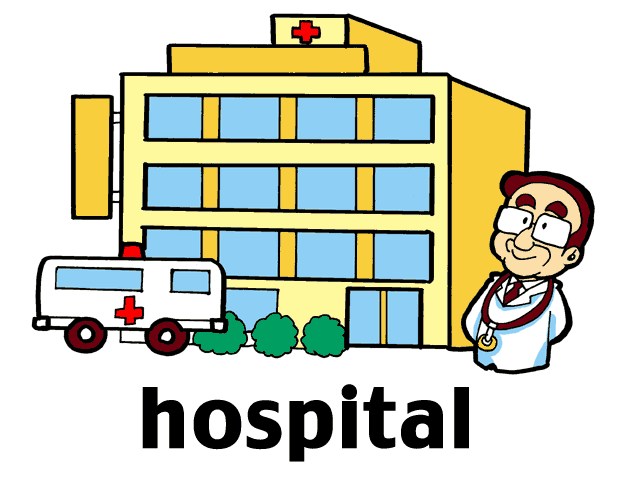 Jam pelayanan:Senin – Kamis	: 08.00 – 14.00Jumat 		: 08.00 – 11.00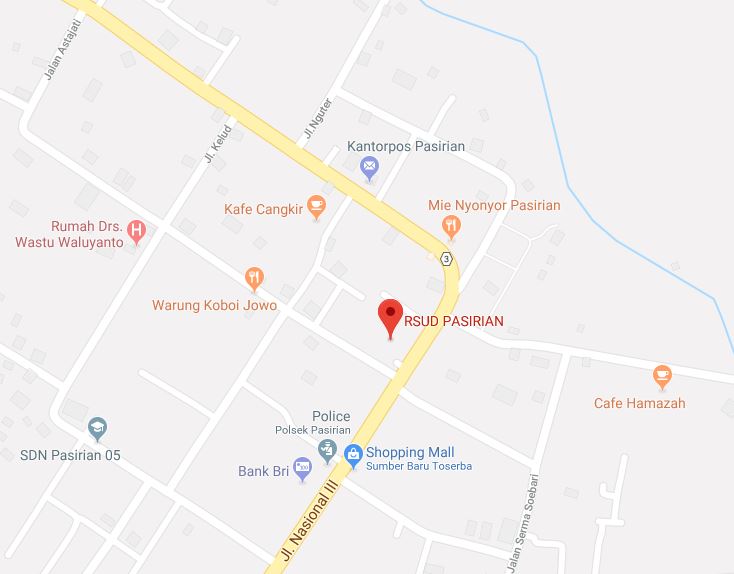 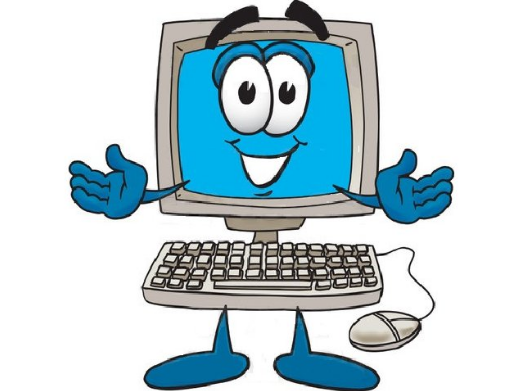 